Important DatesApril 13		End of Quarter Bulldog Day Celebration hosted by PBISEnd of Marking Period ~ Schools close 3 hours earlyApril 19		Passport to Success ~ Continental Society		6:00 p.m. ~ CafeteriaApril 20		8th Grade Field Trip to Days End Horse Farm		10:00 a.m. ~ Days EndApril 23		Report cards issuedApril 23		Screenager – Parent viewing				7:00 p.m. ~ CafeteriaApril 26-27	Environmental Film Festival Field Trip    			9:00 a.m. ~ Silver 										         Spring, MDMay 5			PVMS Yard Sale						7:00 a.m. ~ Bus LoopMay 11		Music Dept. Field Trip ~ King’s Dominion		6:00 a.m. ~ King’s Dom.May 17		Interim Progress Reports IssuedMay 17		7th Grade Field Trip to WDC				8:30 a.m.May 24		Enrichment Fair						6:00 p.m. ~ CafeteriaMay 28		Memorial Day ~ Schools & Offices closedMay 31		Choral Spring Concert					7:00 p.m. ~ CafeteriaJune1			GT Expo						         9:00 a.m. ~ Hopkins APLJune 5		Spring Orchestra Concert				      5:00 p.m. ~ Hammond H.S.June 6 		Band Spring Concert				      7:00 p.m. ~ Hammond H.SJune 8		8th Grade Promotion Ceremony			      6:00 p.m. ~ Hammond H.SJune 11		8th Grade Field Trip to Six Flags			      10:00 a.m. ~ Six Flags, MDNEW INFORMATION FROM PVMS 4/13/2018PTA Spirit Wear Sale!The PVMS PTA is having a Spirit Wear sale. Check out our Spirit Wear at  http://www.epiapparel.com/pat115.html . Orders can be paid with a credit card online or you can get a paper order form in the front office and pay with cash or check. Sale ends April 20th. The Alpha Achievers of Howard CountyHello Parents/Guardians:  The Alpha Achievers of Howard County are inviting you and your student to their Annual Workshop "From Middle School Boys, To Men of Purpose". Letters are being sent home.  Parents/Guardians must RSVP at: https://boystomenofpurpose.evenbrite.com. This event is being sponsored by   BSAP. For more information please contact Ms. Rashel Taylor    When: Saturday, April 21st 2018  Time: 10:00 a.m. - 2:00 p.m.  Where: Howard High School  8700 Old Annapolis Road, Ellicott City, MD 210438th Period Flag Football is starting Thursday, April 19th.  Permission forms are available during in the cafeteria during lunches.  Please contact Alyson_Mitchel@hcpss.org for additional information.PVMS Symphonic BandThe PVMS Symphonic Band received 3 Superior ratings and 1 Excellent ratings at the HCPSS Band Assessments in March.The PVMS Symphonic Band has been invited to perform at the State Band Festival, however, we are asking for overwhelming parent/chaperone support. If you are able to chaperone on either May 7th or May 8th please contact Mr. Garner at your earliest convenience at: jarrel_garner@hcpss.org.SCREENAGERS: Growing Up In the Digital Agewww.screenagers.comMonday, April 23 from 7-9 pm right here at Patuxent Valley Middle School, sponsored by our PTA.Tickets are available right here: 
https://tinyurl.com/PVMS-SCREENAGERSAre you watching kids scroll through life, with their rapid-fire thumbs and a six-second attention span? Physician and filmmaker Delaney Ruston saw that with her own kids and learned that the average kid spends 6.5 hours a day looking at screens. She wondered about the impact of all this time and about the friction occurring in homes and schools around negotiating screen time—friction she knew all too well. 
In SCREENAGERS, as with her award-winning documentaries on mental health, Delaney takes a deeply personal approach as she probes into the vulnerable corners of family life, including her own, to explore struggles over social media, video games, academics and internet addiction. Through poignant, and unexpectedly funny stories, along with surprising insights from authors, psychologists, and brain scientists, SCREENAGERS reveals how tech time impacts kids’ development and offers solutions on how adults can
empower kids to best navigate the digital world and find balance.HCPSS students and HCPSS employees and their families are FREE, but we will need to charge other community members a small $5 fee to cover our costs.BELOW IS INFORMATION FROM PREVIOUS GAZETTESCalling all Fairy God Mothers!Would you like to have a hand in helping to send some of our less fortunate students to the 8th grade dance? If you have any dresses you would like to donate to help this cause please contact me. All sizes are welcome. Please contact Debbie Costley at Debbie_costley@hcpss.orgMusic Department - Music Competition Date: Friday May 11, 2018  (7am - 9 pm)Location: Kings Dominion, VAEnsembles competing: 7th and 8th grade band, choir, and orchestra members.6th grade band members are invited to join us on our trip pending availability of seating. 7th and 8th graders are asked to bring in permission slips and money in as soon as possible, and 6th graders will be asked to bring in money in the coming weeks. All permission slips and information sheets are available in Canvas. -Mr. Garner, PVMS Band Director 8th Period8th Period Programs are running Tuesdays, Wednesdays, and Thursdays from 2:30pm-4:15pm.  Buses leave school promptly at 4:20pm.  Students riding the buses can be expected home by 5pm.  The following programs are currently running.  If you would like your child to participate in a program, please reach out to Maggie Bosse at Margaret_Bosse@hcpss.orgAdditional Club Information:Running Club is now full and no longer enrolling new students.Greetings from the PTA!Keep your membership and donation forms coming in!  We are hoping to avoid having to do additional fundraisers by asking for straight up donations. In lieu of pizzas, candles or gift wrap, please consider sending the amount you would have spent on these directly to the PVMS PTA.Reservoir High School Summer Booster CampCome out to sports camp the week of July 16th at Reservoir High School with Howard county teachers Phil Ranker (PE), Tom Dougherty (Math) and Erika Lupo (PE).  The camp is open to Rising 1st-9th graders and features many different sports and activities every day.  If your child likes PE, they will love camp.  Campers are split into age and ability groups to ensure that everyone has a great and productive time.  For more information, please visit http://rankerssportscamp.weebly.com or email phillip_ranker@hcpss.org for questions!Wellness Center UpdatesIf you have not yet completed the forms for the Wellness Center... visit the PVMS website or contact the Wellness Center directly to obtain the enrollment packet.The Wellness Center services are available to all students without charge. Parents can make appointments directly, or if a student comes to the health room due to illness or injury, parents will be contacted to discuss if they would like their child seen that day by the nurse practitioner. The Wellness Center does not replace a student's regular health provider in the community; rather, it is an option for health care during the school day. Providing some health care services at school helps students miss less school time. Contact the Wellness Center if you have any questions or would like to schedule an appointment. Annette Baldwin, CPNP-PCPediatric Nurse Practitioner - Howard County Health Department - Bureau of Child HealthAppointments: 301-490-1655BBES Wellness Center; M-W-F(am): 301-490-1660PVMS Wellness Center; T-Th-F(pm): 410-313-8530ATTENTION: PARENTS OF 6TH GRADERS**IMPORTANT INFORMATION FOR THE 2018-2019 SCHOOL YEAR REGARDING IMMUNIZATION REQUIREMENTS FOR 7TH GRADE FROM THE HEALTH ROOM:All students who will be entering Grade 7 in the fall 2018  are required by the state of Maryland to have proof of 1 dose of the Tdap vaccine and 1 dose of the Meningococcal vaccine (MCV4) by the first day of the 2018-2019 school year.  If we DO NOT receive proof of immunization, your child will be excluded from school.  Many students may have already received these immunizations, but the Health Room may not have the updated immunization record.  Please contact your child’s doctor and send/fax in an updated copy of your child’s immunizations to the Health Room.  Our fax number is (301) 490-3780.  Students receiving immunizations over the summer can either email the scanned copy to dee_goldstein@hcpss.org or drop the form off in the front office.If you have further questions, please call PVMS at (410) 880-5840 and ask for the Health Room.2018 Biz Kidz ClubWe are thrilled to announce the launching of our Biz Kidz Club for kidpreneurs (Ages 5-18). Membership includes participation in our upcoming Biz Kidz TV Shows, Radio Interviews, Workshops, Market Days, Shark Tank Competitions,  Award Receptions, networking events and other special occasions.  Club members also qualify to win education scholarships. Please complete and submit the attached form and required fees to register.  Online registration is also available at www.bizkidz.usPVMS Market PlacePVMS Market Place is fully stocked with clothing items for all ages.  If you are a family or know a family in need, please reach out to PVMS at 410-880-5840 and ask for Deb Costley.Attention Parents:The Library Media Program is desperately in need of LEGO pieces for it’s Makerspace Project Program. This program will begin during the middle of October. We will be having Monthly Contests that students in which students will compete. Students will get the opportunity to build projects out of LEGO’s in the Media Center during their Lunch Periods. Their projects will correspond with Monthly Themes which are the following:April: Peep DioramaMay: Baseball StadiumsAny donation will be accepted, but the more LEGO pieces the better. Parents may send LEGO’s in with students or parents can bring the LEGO’s to the Media Center. Please make sure that the LEGO pieces are in some type of box. THE RONALD MCDONALD HOUSE NEEDS YOU!!!The Ronald McDonald house in Philadelphia serves as a home-away-from-home for the entire family while their child is a patient at Children’s Hospital.  Many of these children suffer from progressive and “orphan” diseases that require lengthy stays in order to minister the precise treatment. Some are patients for 9 months and longer.The RMH charges a mere $15.00 a night for a room that includes a kitchen for the entire family.  Collecting the pull-tabs from any cans is an income source for the RMH.  The pull-tabs are recycled for cash which helps to finance the “House.”  Your child will receive 1 Bark Buck for every 10 pull-tabs turned in.  If you would like a collection jar to be at your place of employment, church or home, please contact me and I will send them home with your child.Sincerely, Mrs. Bonnie L. Taylor Health TeacherCAMP IMPROV- Summer comedy camp for middle school students!This camp is all about the joy of jumping in and finding the funny. Listening, saying “yes, and,” collaboration and flexibility are key. Though there is a focus on the basics, students with prior improv experience will find an opportunity to strengthen their basic comedy muscles.  Students will work on teamwork, trust, support and artistic collaboration through improv exercises and short form games, like the ones played on Whose Line Is It Anyways? Students will perform a show at the end of the week featuring the games that they learned.Session 1: July 9-13, Session 2: July 16-20Time: Monday- Friday,  9am-12pmDirector: Kathryn Carlsen, Centennial HS TheatreWebsite: campimprov.orgLocation: Camp Improv takes place at Centennial High School on the stage and in theatre room.Cost: $195 includes a Camp Improv shirtPerformance: Students will perform on the Friday of the camp week at 7pm. All tickets to the show are complimentary!Registration Due: June 1st. Returned check fee is $25.Questions? Email Kathryn Carlsen at kcarlsen@hcpss.orgCamp Improv is supported by the Centennial High School Boosters.Visit campimprov.org for information and registration.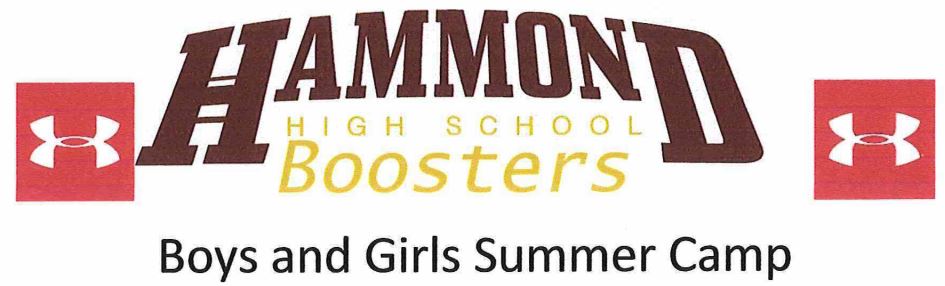 2018 Registration Form*Checks shall be made out to Hammond HS BoostersMail completed registration form and check to:Hammond High SchoolAttention: Boosters8800 Guilford RoadColumbia, MD 21046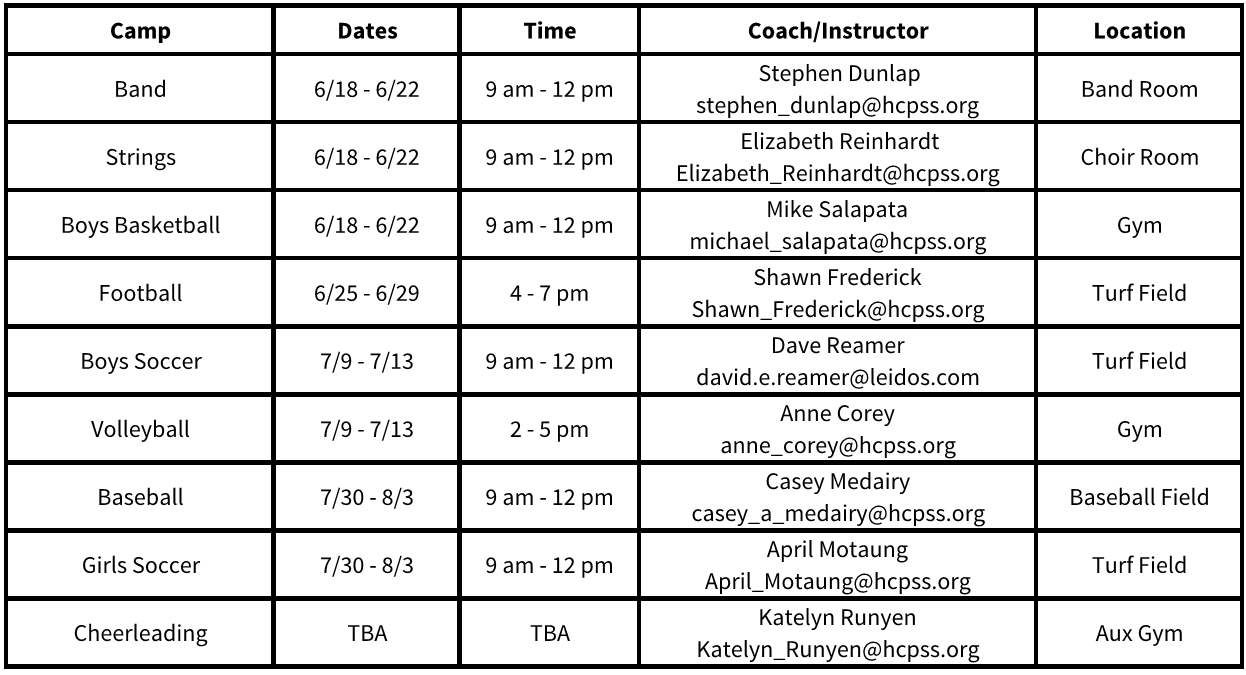 TuesdaysWednesdaysThursdaysReading/HW & OrganizationReading/HW & OrganizationMath 8 supportCreative WritingNJHS (alternate weeks)Running ClubChess AcademyRunning ClubArcheryBe The ChangeLatin DanceInternational Club (alternate weeks)ArcheryStudent Council (alternate weeks)Lego RoboticsAlgebra I PrepOrchestra PracticeDungeons & DragonsParent/Guardian (Emergency Contact) InformationParent/Guardian (Emergency Contact) InformationParent/Guardian (Emergency Contact) InformationParent/Guardian (Emergency Contact) InformationName: Name: Name: Name: Email:Cell Phone:Cell Phone:Cell Phone:Current address:Current address:Current address:Current address:City:State:State:ZIP Code:*Payment ($125 per camp):*Payment ($125 per camp):*Payment ($125 per camp):*Payment ($125 per camp):Camp Attendee(s) InformationCamp Attendee(s) InformationCamp Attendee(s) InformationCamp Attendee(s) InformationName:Name:Name:Name:Camp:Camp:School Grade (Fall 2018):School Grade (Fall 2018):Name:Name:Name:Name:Camp:Camp:School Grade (Fall 2018):School Grade (Fall 2018):Name:Name:Name:Name:Camp:Camp:School Grade (Fall 2018):School Grade (Fall 2018):